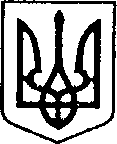    УКРАЇНАЧЕРНІГІВСЬКА ОБЛАСТЬН І Ж И Н С Ь К А    М І С Ь К А    Р А Д АВ И К О Н А В Ч И Й    К О М І Т Е ТР І Ш Е Н Н Явід  23 жовтня 2023 р.     	 	м. Ніжин				№ 476Про доповнення списків  учнів закладів загальної середньої освітина харчування за кошти бюджетуНіжинської територіальної громадиу 2023-2024 н.р.Відповідно до ст.ст. 28,42,59,73 Закону України «Про місцеве самоврядування в Україні», на виконання ст. 5 Закону України «Про охорону дитинства», ст. 20 Закону України «Про повну загальну середню освіту»,  ст. 10 Закону України «Про статус ветеранів війни, гарантії їх соціального захисту»,  Постанови Кабінету Міністрів України від 24.03.2021р. № 305 «Про затвердження норм та Порядку організації харчування у закладах освіти та дитячих закладах оздоровлення та відпочинку»,  програми «Соціальний захист учнів закладів загальної середньої освіти Ніжинської міської об’єднаної територіальної громади шляхом організації гарячого харчування у 2023 році», рішення виконавчого комітету Ніжинської міської ради від 31.08.2023 року № 376 «Про затвердження пільгових категорій та списків учнів закладів загальної середньої освіти на харчування за кошти бюджету Ніжинської міської територіальної громади», Регламенту виконавчого комітету Ніжинської міської ради Чернігівської області VІІІ скликання, затвердженого рішенням Ніжинської міської ради VІІІ скликання від 24.12.2020 року № 27-4/2020, виконавчий комітет Ніжинської міської ради вирішив:	1. Доповнити додаток 1до п. 1 рішення виконавчого комітету Ніжинської міської ради Чернігівської області  від 31.08.2023 року № 376	2. Доповнити додаток 2 до п. 1 рішення виконавчого комітету Ніжинської міської ради Чернігівської області від 31.08.2023 року № 376	3. Доповнити додаток 4 до п. 1 рішення виконавчого комітету Ніжинської міської ради Чернігівської області від 31.08.2023 року № 376	4. Доповнити додаток 5 до п. 1рішення виконавчого комітету Ніжинської міської ради Чернігівської області від 31.08.2023 року № 376	5. Доповнити додаток 6 до п. 1 рішення виконавчого комітету Ніжинської міської ради Чернігівської області від 31.08.2023 року № 376	6. Доповнити додаток 7 до п. 1 рішення виконавчого комітету Ніжинської міської ради Чернігівської області від 31.08.2023 року № 376	7. Доповнити додаток 8 до п. 1 рішення виконавчого комітету Ніжинської міської ради Чернігівської області від 31.08.2023 року № 376	8. Управлінню освіти Ніжинської міської ради Чернігівської області (Валентина Градобик) протягом 5 днів з дня прийняття рішення оприлюднити його на офіційному сайті Ніжинської міської ради.	9.  Контроль за виконанням рішення покласти на заступника міського голови з питань діяльності виконавчих органів ради Смагу С.С.Міський голова                                    			Олександр КОДОЛАВІЗУЮТЬНачальник Управління освіти                 			Валентина ГРАДОБИКЗаступник міського головиз питань діяльності виконавчих органів ради                                		Сергій СМАГАНачальник фінансового управління                		Людмила ПИСАРЕНКОНачальник відділу                                            		В’ячеслав   ЛЕГА юридично-кадрового забезпечення    Керуючий справами                                          		Валерій САЛОГУБвиконавчого комітету міської радиПОЯСНЮВАЛЬНА ЗАПИСКАдо проєкту рішення від 23.10.2023 року  «Про доповнення списків  учнів закладів загальної середньої освіти на харчування за кошти бюджету Ніжинської територіальної громади у 2023-2024 н.р.»1. Обгрунтування необхідності прийняття рішення.Керівниками (директорами) закладів загальної середньої освіти до Управління освіти Ніжинської міської ради подані клопотання  та документи, підтверджуючі пільги здобувачів освіти на харчування за кошти бюджету громади. 	Враховуючи дані клопотання, Управління освіти виносить на розгляд виконавчого комітету проєкт рішення «Про доповнення списків  учнів закладів загальної середньої освіти на харчування за кошти бюджету Ніжинської територіальної громади у 2023-2024 н.р.»2. Загальна характеристика і основні положення проєкту.	Проєкт рішення вносить доповнення до додатків рішення виконавчого комітету від 31.08.2023 року №376:додаток 1 - 2 учня;додаток 2 - 20 учнів;додаток 4 - 4 учні;додаток 5- 39 учнів;додаток 6 - 9 учнів;додаток 7 - 21 учнів;додаток 8 - 1 учень.	3. Стан нормативно-правової бази у даній сфері правового регулювання.Проєкт складений відповідно до ст.ст. 28,42,59,73 Закону України «Про місцеве самоврядування в Україні», на виконання ст. 5 Закону України «Про охорону дитинства», ст. 20 Закону України «Про повну загальну середню освіту»,  ст. 10 Закону України «Про статус ветеранів війни, гарантії їх соціального захисту»,  Постанови Кабінету Міністрів України від 24.03.2021р. № 305 «Про затвердження норм та Порядку організації харчування у закладах освіти та дитячих закладах оздоровлення та відпочинку»,  програми «Соціальний захист учнів закладів загальної середньої освіти Ніжинської міської об’єднаної територіальної громади шляхом організації гарячого харчування у 2023 році», рішення виконавчого комітету Ніжинської міської ради від 31.08.2023 року № 376 «Про затвердження пільгових категорій та списків учнів закладів загальної середньої освіти на харчування за кошти бюджету Ніжинської міської територіальної громади», Регламенту виконавчого комітету Ніжинської міської ради Чернігівської області VІІІ скликання, затвердженого рішенням Ніжинської міської ради VІІІ скликання від 24.12.2020 року № 27-4/2020 4. Фінансово-економічне обґрунтування.Згідно документів, поданих закладами загальної середньої освіти, за кошти міського бюджету додатково будуть харчуватися:- 2 учня із числа сиріт, позбавлених батьківського піклування;- 20 учнів з малозабезпечених сімей;- 4  учнів, із числа внутрішньо переміщених осіб, - 39 учнів, які мають статус дитини, постраждалої внаслідок воєнних дій і збройних конфліктів;-9  учнів, батьки яких є учасниками антитерористичної операції (ООС), учасниками бойових дій;- 21 учнів, батьки яких безпосередньо беруть  участь у заходах, необхідних для забезпечення оборони України, захисту безпеки населення та інтересів держави у зв’язку з військовою агресією російської федерації проти України           - 1учень з числа осіб, визначених у статті 10 Закону України «Про статус ветеранів війни, гарантії їх соціального захисту»;Всього 96  учнів пільгових категорій. З них 51 учнів 1-4 класів пільгових категорій, 45 учнів 5-11 класів пільгових категорій.Розрахунок коштів на 1 день:51  учнів х 40,0 грн. = 2040,0 грн.45 учнів х 43,0 грн. =1935,0 грн.Разом 3975,0 грн.З 30 жовтня 2023 р.:жовтень –  3975,0 грн. х 2 дн. = 7950,0 грн.листопад – 3975,0  грн. х 22 дн. =   87450,0 грн.грудень – 3975,0  грн. х 16  дн. =  63600,0 грн.Всього    159000,0  грн.Харчування учнів з категорійних родин не потребує додаткових коштів міського бюджету.5. Прогноз соціально-економічних та інших наслідків прийняття проєкту.Прийняття проєкту дозволить забезпечити гарячим харчуванням учнів пільгових категорій.6. Доповідати проєкт на засіданні буде  начальник  Управління освіти Градобик Валентина Валентинівна.Начальник Управління освіти                      	Валентина ГРАДОБИК№ п/пПрізвище, ім’я,по-батькові дитиниЗНЗКласгімназія №131ЗОШ І-ІІІ ст. №159-В№ п/пПрізвище, ім’я,по-батькові дитиниЗНЗКласГімназія №13-АГімназія №11-АГімназія №15-АЗОШ І-ІІІ ст. №76-Агімназія №97-Бгімназія №94-Бгімназія №91-Бгімназія №98-БГімназія №101-Вгімназія №109-ВЗОШ І-ІІ ст. №113гімназія №135ЗОШ І-ІІІ ст. №159-ВЗОШ І-ІІІ ст. №157-ГЗОШ І-ІІІ ст. №157-ГЗОШ І-ІІІ ст. №153-ГЗОШ І-ІІІ ст. №154-ВНВК №168-БНВК №167-БГімназія №176-В№ п/пПрізвище, ім’я,по-батькові дитиниЗНЗКласгімназія №98-Агімназія №104-Вгімназія №101-ГЗОШ І-ІІІ ст. №156-Г№ п/пПрізвище, ім’я,по-батькові дитиниЗНЗКласгімназія №13-Агімназія №16-Агімназія №13-Агімназія №11-Агімназія №15-Бгімназія №13-Агімназія №16-Бгімназія №15-Бгімназія №29гімназія №26Агімназія №23Бгімназія №23Агімназія №21-Бгімназія №23-Агімназія №39-Агімназія №33-Бгімназія №37-Агімназія №32-ВЗОШ І-ІІІ ст. №711гімназія № 92-Агімназія № 99-Агімназія № 96-Агімназія №104-Вгімназія №103-Ггімназія №103-Ггімназія №102-Агімназія №102-Вгімназія №101-Вгімназія №109-Агімназія №108-Агімназія №107-Вгімназія №106-Ггімназія №105-ВЗОШ І-ІІ ст. №114ННВК №162ННВК №169-БННВК №164-Агімназія №171гімназія №177-Б№ п/пПрізвище, ім’я,по-батькові дитиниЗНЗКласгімназія №11-Агімназія №35-ВЗОШ І-ІІІ ст. №72-Бгімназія №103-Бгімназія № 111ЗОШ І-ІІІ ст. № 152-БЗОШ І-ІІІ ст. № 156-В НВК №164-Агімназія №172№ п/пПрізвище, ім’я,по-батькові дитиниЗНЗКласгімназія №23Бгімназія №23Бгімназія №32-Бгімназія №96-Бгімназія №97-Бгімназія №101-Вгімназія №136гімназія №141гімназія №146гімназія №144гімназія №141ЗОШ І-ІІІ ст. №154-ГЗОШ І-ІІІ ст. №155-ВЗОШ І-ІІІ ст. №153-БЗОШ І-ІІІ ст. №156-ГЗОШ І-ІІІ ст. №158-БНВК №169-АНВК №164-АНВК №168-Бгімназія №174-Агімназія №173-Б№ п/пПрізвище, ім’я,по-батькові дитиниЗНЗКлас1.гімназія №101-В